Week-End sur 2 Golfs de Troyes les 20 et 21 octobre 2018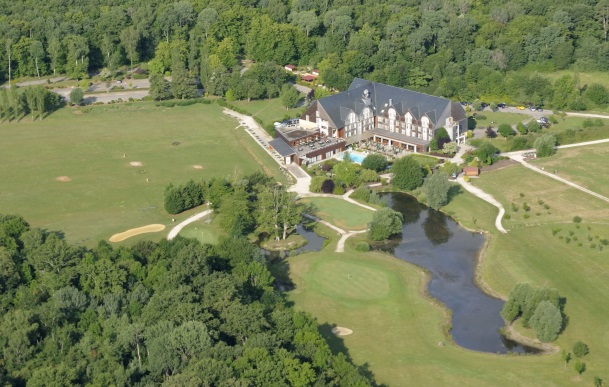 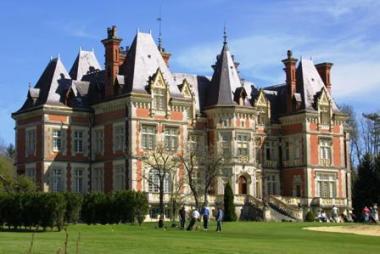 Vous êtes invité à jouer sur 2 golfs de TROYES en renvoyant cette fiche d’inscription accompagnée du chèque de règlement.Les horaires de départ seront communiqués ultérieurement.Conditions requises : Être inscrit à l’ASTAS, à la section, à la FFG (licence) et avoir fourni le certificat médical de non contre-indication à la pratique du golf au club de licence 2018.Programme : Samedi 20 octobre :13h30	Rendez-vous au Club House du golf de la Cordelière 10210 CHAOURCE		Tél : 03 25 40 18 76     http ://www.golfdetroyeslacordeliere.fr	Sandwich ou repas à l’initiative de chacun au Club House14h30	Premier départ sur le parcours du golf de la Cordelière en partie de 3.19h00 	Départ pour installation à l’hôtel du Domaine de la Forêt d’Orient (42 km)	Route de Géraudot 10220 ROUILLY  SACEY 	Tél : 03 25 43 80 80      https://domaine-foret-orient.com20h30	Dîner au Restaurant de l’hôtelDimanche 21 octobre :		    Compétition Stableford.	 7h00	Petit déjeuner au Restaurant de l’hôtel.  8h30	Premier départ sur le parcours du Domaine de la forêt d’orient  en partie de 313h30 	Déjeuner et Remise des Prix au Club House.Participation : 	Supplément chambre single : 54 €	 Formule de jeu : STABLEFORD  Cochez cette case si vous ne souhaitez pas faire enregistrer votre carte à la FFG  N.B. Les cartes non enregistrées ne seront pas prises en compte pour la remise des prix …........................................................................................................................................................................Formulaire d’inscription au week-end sur 2 golfs de Troyes les 20 et 21 octobre 2018	Veuillez retourner votre bulletin d’inscription, à :THALES Systèmes Aéroportés, à l’attention de Jacques SPILMONT CN/608,2, avenue Gay-Lussac. 78851 Elancourt Cedex France, en joignant le chèque de règlement à l'ordre de : ASTAS Section Golf Attention : Le nombre des places étant limité, les inscriptions seront prises en compte par ordre d’arrivée.SalariéConjointRetraitéExtérieurGolfeur137 € 137 €  195 €210 €Non Golfeur  64 €64 €  91 €98 €NOMPRENOMSTATUTTYPESINGLECOUT              ,00 €              ,00 €Nombre de golfeurs :X            	          € par personneTotal : €Nombre de non golfeurs :X                       € par personneTotal :€Supplément chambre single :X                       € par personneTotal :€Grand total : €Impérativement avant le 8 octobre 2018